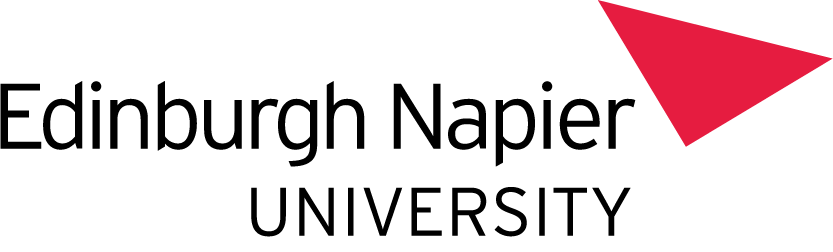 Vital Records: Vital Records ChecklistRecord Title: ___________________________________________________Description of Function: __________________________________________ Location: ________________________ Retention: ____________________Format:  Paper _____ Tape _____ Disk_____   Microfilm _____Other (please specify) ___________________Please answer the following question for each record series that is being evaluated.1. 	What business activities would we be unable to do if these records were destroyed?2. 	Could these activities be carried forward without the record?1		2		3		4		5 		Low 			 medium		high3. 	What would the consequences to the University be?1		2		3		4		5 		Low 			 medium		high4. 	How much of an impact would losing the records have on students, employees and other stakeholders eg funding bodies1		2		3		4		5 		Low 			 medium		high5. 	In your opinion how high would the records/information reconstruction costs be? (ie time and money)1		2		3		4		5 		Low 			 medium		high5. 	How quickly would the information need to be reproduced?1		2		3		4		5 		Low 			 medium		highWhy?6. 	Could the records be replaced from another source(s)?1		2		3		4		5 		Yes			possibly		noPlease specify where:Please add all the circled numbers together for a total: _______ Scoring key: Example: Score 31 = VitalRecords Protection Method:_______________________________________
Completed by: _________________________	Date: ___________________Department: ___________________________1-9 (non-essential)10-19 (Useful)20-29 (Important)  30-35(Vital)